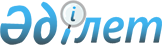 О внесении изменения и дополнения в решение Каргалинского районного маслихата от 22 октября 2008 года № 90 "Об установлении повышенных на двадцать пять процентов должностных окладов и тарифных ставок специалистам, работающим в сельских населенных пунктах"
					
			Утративший силу
			
			
		
					Решение маслихата Каргалинского района Актюбинской области от 29 марта 2013 года № 99. Зарегистрировано Департаментом юстиции Актюбинской области 19 апреля 2013 года № 3565. Утратило силу решением маслихата Каргалинского района Актюбинской области от 22 декабря 2016 года № 87      Сноска. Утратило силу решением маслихата Каргалинского района Актюбинской области от 22.12.2016 № 87 (вводится в действие по истечении десяти календарных дней после дня его первого официального опубликования).

      Сноска. Заголовок с изменениями, внесенными - решением маслихата Каргалинского района Актюбинской области от 21.10.2014 № 243 (вводится в действие по истечении десяти календарных дней после дня его первого официального опубликования). 

      В соответствии со статьей 6 Закона Республики Казахстан от 23 января 2001 года "О местном государственном управлении и самоуправлении в Республике Казахстан", статьей 18 Закона Республики Казахстан от 8 июля 2005 года "О государственном регулировании развития агропромышленного комплекса и сельских территорий", Каргалинский районный маслихат РЕШИЛ:

      1. Внести в решение Каргалинского районного маслихата "Об установлении повышенных на двадцать пять процентов должностных окладов и тарифных ставок специалистам, работающим в аульной (сельской) местности" от 22 октября 2008 года № 90 (зарегистрировано в Реестре государственной регистрации нормативных правовых актов № 3-6-73, опубликовано за № 54 от 18 ноября 2008 года в районной газете "Қарғалы") следующее изменение и дополнение:

      в пункте 1 слова "культуры и спорта" заменить словами "культуры, спорта и ветеринарии".

      2. Настоящее решение вводится в действие по истечении десяти календарных дней после дня его первого официального опубликования.


					© 2012. РГП на ПХВ «Институт законодательства и правовой информации Республики Казахстан» Министерства юстиции Республики Казахстан
				
      Председатель сессии

Секретарь районного

      районного маслихата

маслихата

      Н. Альбекова

Х. Жылкыбеков
